ЈАВНО ПРЕДУЗЕЋЕ «ЕЛЕКТРОПРИВРЕДА СРБИЈЕ» БЕОГРАД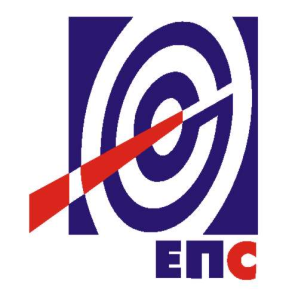 КОНКУРСНА ДОКУМЕНТАЦИЈАза подношење понуда у поступку јавне набавке мале вредностиза јавну набавку услуга бр. ЈНМВ/1000/0064/2017Наступ на сајму енергетике у Београду                                                                                К О М И С И Ј А                                                                      за спровођење ЈНМВ/1000/0064/2017                       формирана Решењем бр. 12.01-381702/3-17 од 18.08.2017. године(заведено у ЈП ЕПС број 12.01.-381702/9 од 23.08.2017. године)Београд, август 2017. годинеНа основу члана 124а. и 61. Закона о јавним набавкама („Сл. гласник РС” бр. 124/12, 14/15 и 68/15), (у даљем тексту: Закон), члана 6. Правилника о обавезним елементима конкурсне документације у поступцима јавних набавки и начину доказивања испуњености услова („Сл. гласник РС” бр. 86/15), Одлуке о покретању поступка јавне набавке број  12.01.381702/2-17 од 18.08.2017. године. године и Решења о образовању комисије за јавну набавку број 12.01.381702/3-17 од 18.08.2017. године припремљена је:КОНКУРСНА ДОКУМЕНТАЦИЈАза подношење понуда у поступку јавне набавке мале вредностиза јавну набавку услуга бр. ЈНМВ/1000/0064/2017Садржај конкурсне документације:																	                    страна	                              Укупан број страна документације: 47ОПШТИ ПОДАЦИ О ЈАВНОЈ НАБАВЦИПОДАЦИ О ПРЕДМЕТУ ЈАВНЕ НАБАВКЕ2.1 Опис предмета јавне набавке, назив и ознака из општег речника  набавкеОпис предмета јавне набавке: Наступ на сајму енергетике у БеоградуНазив из општег речника набавке: Услуге организовања изложби и сајмоваОзнака из општег речника набавке: 79956000 – 0.Детаљни подаци о предмету набавке наведени су у техничкој спецификацији (поглавље 3. Конкурсне документације)ТЕХНИЧКА СПЕЦИФИКАЦИЈА 3.1 Врста и обим услугаПредмет јавне набавке је израда и креирање сајамског наступа Електропривреде Србије на 13. Међународном сајму енергетике у Београду „ЕНЕРГЕТИКА 2017“, који ће се одржати од 04.10. - 6.10.2017. године на Београдском сајму.Величина штанда је 420 м², централно позициониран у хали 1 Београдског сајма.Предмет понуде обухвата:1. Идејно решење штанда,2. Израду и опремање штанда (конструкција штанда, израда графика, подне облоге, намештај, осветљење, аудио-визуелна опрема штанда, украшавање и декорисање),3. Монтажа и демонтажа штанда.Сајамска поставка односно идејно решење штанда треба да буде осмишљено на начин да представља Електропривреду Србије (ЕПС) као компанију која је јака, модерна, са тежњом да постане енергетски лидер у југоисточној Европи (тржишно оријентисана, окренута ка купцу и сл.).Основна тема сајамског наступа је модернизација компаније, инвестициони пројекти у енергетском сектору, пројекти у области енергије ветра, хидропотенцијала и осталих обновљивих извора енергије, повећање ефикасности и наступ на либерализованом енергетском тржишту Србије.  Пратеће теме које могу да подрже основну су:-	побољшање и модернизација услуге које пружа купцима на либерализованом енергетском тржишту,-	представљање ЕПС као друштвено одговорне компаније, која своју друштвену одговорност испољава у свим областима живота: науци, образовању, здравству, култури, спорту, хуманитарним активностима и очувању духовних вредности.Приликом креирања штанда и наступа ЕПС на сајму енергетике, треба имати у виду све наведене чињенице. Штанд треба да буде атрактиван, савремен и да обједињује наведене теме у јединствену целину, у визуелном и симболичком смислу.Дизајн штанда ће бити вреднован као јединство форме, функционалности, боја, текстура, материјала и њиховог међусобног склада.Опис основних садржаја и елемената штанда, појединачних целина:Код осмишљавања простора треба водити рачуна да ЕПС наступа на сајму као јединствено предузеће, без издвајања посебних целина (управа, производња угља и електричне енергије из хидро и термо капацитета, дистрибуција електричне енергије у целој Србији и снабдевање). У оквиру изложбеног простора, неопходно је предвидети следеће просторне целине и елементе:1. Информативни простор (инфо пулт) један велики заједнички, за ЕЛЕКТРОПРИВРЕДУ СРБИЈЕ (ЈП ЕПС): оквирне димензије пулта треба да буду такве да комотно могу да седну два информатора који ће седети на високим барским столицама. Површина пулта треба да буде погодна за постављање промо материјала, као и прикључак за струју, за презентације на лаптоп-у. У оквиру инфо пулта, треба да постоји део који се закључава. Високе барске столице за информаторе дизајнерски, и по облику и боји, треба да се уклапају у концепт штанда и да се слажу са предложеним креативним решењем наступа.2. Презентациони простор Презентациони простор треба да буде наглашен и да се истиче у целој концепцији штанда.Велики екран (видео зид 3x3 метра, сачињен од LCD ТВ-а, који имају  контраст   3500:1) са одговарајућом припадајућом аудио-видео техником, потребном за приказивање промотивних филмова и одржавање презентација на штанду.Аудио опрема (бежични микрофони, ласерски показивач, звучници, појачало, миксета и дежурни техничар за све време трајања сајма) за организовање презентација и других дешавања на штанду.Лап топ за потребе мини презентација.Велики аудиторијум испред видео зида, са постављеним лаганим столицама на којима ће седети људи који прате презентацију. Столице треба да се уклапају у укупну визуелну слику штанда. Оквирни број столица је око 50.3. Пословни простор – унутрашњост штандаСтолови и столице – за радни (пословни) део штанда који бојом и обликом треба да буду у складу са предложеним дизајнерским решењем, а функционално треба да буду уклопљени у изглед штанда, тако да пружају могућност да радни део наступа буде одвојен од информативног и презентационог дела активности. Уз сваки сто треба предвидети 4 столице усклађене са предложеним креативним решењем.Пословни простор треба да пружи угодан амбијент за пословне и друге састанке, да буде дискретно одвојен од презентационог и информативног дела, како сајамска дешавања не би одвлачила пажњу током разговора4. Канцеларијски простор – једна издвојена канцеларија са столом и столицама, за дискретне састанке, за 8 особа, са местом за одлагање одеће и столом и столицама.  Унутрашњи зидови канцеларије треба да буду украшени штампаним фотографијама са мотивима ЕПС-а.5. Сервисни просторКафе кухиња – за пиће и кафе, затворена, са једним кухињским делом, судопером, фрижидером и шпоретом.Магацински простор – величине најмање 6м2 са полицама за одлагање промо материјала и са минимум пет квалитетних чивилука за одлагање јакни и торби посетиоца и запослених на штанду. Магацин треба да се закључава и треба да буду обезбеђен са бар два кључа.Наручилац ће ангажовати особље, која ће радити за потребе наступа на сајму, током целог трајања сајма.Израда и опремање штандаМатеријали од којих ће бити израђен штанд треба да буду савремени, квалитетни, креативно дизајнирани и отпорни на оштећења.Под треба да има одговарајућу носивост, да буде отпоран на хабање (од ципела и ходања).  Штанд треба да обилује зеленилом, смислено постављеним.Испис ЕЛЕКТРОПРИВРЕДА СРБИЈЕ треба да буде постављен на најмање једном месту на штанду, видљив из свих праваца сајамске хале, уздигнут на највишу коту штанда и/или изнад ње.Треба предвидети могућност да штанд садржи просветљене паное са графикама.Светлосни ефекти и могућност музичке подлоге треба да допринесу укупном комуницирању штанда.Штанд ће бити покривен интернет конекцијом, што обезбеђује организатор.Графичко опремање штанда (брендирање) треба да обухвати креирање и дизајн графичких решења, припрему за штампу и штампање свих графика за штанд. Фотографије ће обезбедити ЕПС, а понуђач у понуди може дати графичка решења урађена у такозваној “mоckup“ верзији или користити фотографије које се налазе на сајту ЕПС-а, у фото галерији.Штампа треба да буде урађена на начин да се не види конструкција штанда. Поједина графичка решења треба да буду урађена на самолепљивој фолији.Конструкција: масивна сајамска конструкција, великих распона. Потребно је да штанд доминира у простору. Треба предвидети и остале елементе неопходне за аранжирање штанда (цветни аранжмани, травнате површине, стабла и сл.) који су усклађени са креативним решењима штанда.Понуђач је у обавези да уради монтажу и демонтажу штанда. Штанд мора бити у потпуности монтиран, са свим инсталацијама и декорацијама, дан уочи отварања сајма.Идејно решење односно пројекат штанда – треба доставити у папирној формии на CD-у. Ради оцењивања, штанд треба да буде приказан из свих угловагледања, са све четири бочне стране и дијагонале, и одозго. Појединeконцептуалне целине треба приказати посебно (презентациони простор, информативни простор).УСЛОВИ ЗА УЧЕШЋЕ У ПОСТУПКУ ЈАВНЕ НАБАВКЕ ИЗ ЧЛ. 75. и 76. ЗАКОНА  И УПУТСТВО КАКО СЕ ДОКАЗУЈЕ ИСПУЊЕНОСТ ТИХ УСЛОВАПонуда понуђача који не докаже да испуњава наведене обавезне и додатне услове из тачака 1. до 6. овог обрасца, биће одбијена као неприхватљива.1. Сваки подизвођач мора да испуњава услове из члана 75. став 1. тачка 1), 2) и 4) Закона, што доказује достављањем доказа наведених у овом одељку.Услове у вези са капацитетима из члана 76. Закона, понуђач испуњава самостално без обзира на ангажовање подизвођача.2. Сваки понуђач из групе понуђача  која подноси заједничку понуду мора да испуњава услове из члана 75. став 1. тачка 1), 2) и 4) Закона, што доказује достављањем доказа наведених у овом одељку. Услове у вези са капацитетима из члана 76. Закона понуђачи из групе испуњавају заједно, на основу достављених доказа у складу са овим одељком конкурсне документације.3. Ако понуђач у остављеном, примереном року који не може бити краћи од пет дана, не достави на увид оригинал или оверену копију тражених доказа, наручилац ће његову понуду одбити као неприхватљиву.4. Лице уписано у Регистар понуђача није дужно да приликом подношења понуде доказује испуњеност обавезних услова за учешће у поступку јавне набавке, односно Наручилац не може одбити као неприхватљиву, понуду зато што не садржи доказ одређен Законом или Конкурсном документацијом, ако је понуђач, навео у понуди интернет страницу на којој су тражени подаци јавно доступни. У том случају понуђач може, да у Изјави (која мора бити потписана и оверена), да наведе да је уписан у Регистар понуђача. Уз наведену Изјаву, понуђач може да достави и фотокопију Решења о упису понуђача у Регистар понуђача.  На основу члана 79. став 5. Закона понуђач није дужан да доставља следеће доказе који су јавно доступни на интернет страницама надлежних органа, и то:1) извод из регистра надлежног органа:-извод из регистра АПР: www.apr.gov.rs2) докази из члана 75. став 1. тачка 1) ,2) и 4) Закона-регистар понуђача: www.apr.gov.rs5. Уколико је доказ о испуњености услова електронски документ, понуђач доставља копију електронског документа у писаном облику, у складу са законом којим се уређује електронски документ.6. Ако понуђач има седиште у другој држави, наручилац може да провери да ли су документи којима понуђач доказује испуњеност тражених услова издати од стране надлежних органа те државе.7. Ако понуђач није могао да прибави тражена документа у року за подношење понуде, због тога што она до тренутка подношења понуде нису могла бити издата по прописима државе у којој понуђач има седиште и уколико уз понуду приложи одговарајући доказ за то, наручилац ће дозволити понуђачу да накнадно достави тражена документа у примереном року.8. Ако се у држави у којој понуђач има седиште не издају докази из члана 77. став 1. Закона, понуђач може, уместо доказа, приложити своју писану изјаву, дату под кривичном и материјалном одговорношћу оверену пред судским или управним органом, јавним бележником или другим надлежним органом те државе9. Понуђач је дужан да без одлагања, а најкасније у року од пет дана од дана настанка промене у било којем од података које доказује, о тој промени писмено обавести наручиоца и да је документује на прописани начин.Испуњеност обавезних услова из члана 75. став 1. понуђач доказује достављањем Изјаве (Образац бр. 5) којом под пуном материјалном и кривичном одговорношћу, потврђује да испуњава услове за учешће у поступку јавне набавке. Сваки подизвођач мора да испуњава услове из члана 75. став 1. тачка 1), 2) и 4) Закона, што доказује достављањем тражене Изјаве (Образац бр. 5A). Услове у вези са капацитетима из члана 76. Закона, понуђач испуњава самостално без обзира на ангажовање подизвођача.Сваки понуђач из групе понуђача  која подноси заједничку понуду мора да испуњава услове из члана 75. став 1. тачка 1), 2) и 4) Закона, што доказује достављањем тражене Изјаве (Образац бр. 5).Услове у вези са капацитетима из члана 76. Закона понуђачи из групе испуњавају заједно.Ако је понуђач доставио Изјаву из члана 77.став 4 Закона Наручилац може да пре доношења одлуке о додели уговора од понуђача чија понуда је изабрана као најповољнија затражити да достави копију захтеваних доказа о испуњености услова, а може и да затражи на увид оригинал или оверену копију свих или појединих доказа.Наручилац може и од осталих понуђача затражити да доставе копију захтеваних доказа о испуњености услова.Понуђач је дужан да у остављеном примереном року који не може бити краћи од 5 (пет) дана од дана пријема писменог захтева Наручиоца, достави тражене доказе.Ако понуђач у остављеном, примереном року који не може бити краћи од 5 (пет) дана не достави тражене доказе, његова понуда ће се одбити као неприхватљива.5. КРИТЕРИЈУМ ЗА ДОДЕЛУ УГОВОРА5.1 Избор најповољније понуде ће се извршити применом критеријума - економски најповољнија понуда. Елементи критеријума:- Цена..............................................................................50- Креативно решење сајамског наступа.......................50Цена=50 пондераБрој пондера = Ц мин/Ц понуђено x 50Где је Цмин: најнижа понуђена цена; Ц понуђено: понуђена цена из понуде која се разматра.Креативно решење сајамског наступа = 50 пондераОвим критеријумом бодује се усклађеност понуђеног креативног решења сајамског наступа са датим пројектним задатком, као и концептуални потенцијал понуђеног решења у односу на теме које треба промовисати.У оквиру овог критеријума, бодују се три поделемента:1. Усклађеност понуђеног решења са захтевима Наручиоца из пројектног задатка, везано за адекватно комбиновање задатих тема, којима ЕПС треба представити као модерну, профитабилну компанију, окренуту купцима,2. Просторни распоред и функционалност елемената на штанду који треба да омогући да штанд буде максимално отворен према посетиоцима и партнерима на сајму, омогућава обављање презентационих и пословних активности и да омогућава комотно кретање учесника, у складу са захтевима из Пројектног задатка,3. Предложена графичка решења и њихов распоред на штанду; јединство форме, функционалности, боја, текстура, материјала и њиховог међусобног склада.Сваки члан комисије оцењује понуђено идејно и дизајнерско решење по наведеним поделементима, оценама од 0 до 5, и то:Оценом 0 се оцењује поделемент за који понуђач није испунио захтеве Наручиоца из Пројектног задатка и конкурсне документације,Оценом 1 - 2 се оцењује поделемент за који је понуђач минимално или делимично испунио захтеве Наручиоца из Пројектног задатка и конкурсне документације,Оценом 3 - 4 се оцењује поделемент за који је понуђач у доброј мери испунио захтеве Наручиоца из Пројектног задатка и конкурсне документације,Оценом 5 се оцењује поделемент за који је понуђач испунио захтеве Наручиоца из Пројектног задатка и конкурсне документације.Након оцењивања за сваки поделемент се утврђује просечна оцена (збир оцена се дели са бројем чланова Комисије).Збир тако добијених просечних оцена по поделементима (три поделемента) даје укупан број бодова за елемент „креативно решење сајамског наступа“ (максималан број бодова је 15).Понуђач чији је збир оцена највећи добија 50 пондера, а остали понуђачи добијају пондере који се израчунавају применом формуле:Број пондера = Збир оцена (бодова) понуђача који се оцењује x 50					Највећи збир оцена (бодова) 5.2 Резервни критеријумУ случају да, након оцењивања понуда, постоје две или више понуда са истим бројем пондера, на две децимале, предност ће имати понуда која која је добила већи број пондера по елементу критеријума „Цена“.6.  УПУТСТВО ПОНУЂАЧИМА КАКО ДА САЧИНЕ ПОНУДУКонкурсна документација садржи Упутство понуђачима како да сачине понуду и потребне податке о захтевима наручиоца у погледу садржине понуде, као и услове под којима се спроводи поступак избора најповољније понуде у поступку јавне набавке.Понуђач мора да испуњава све услове одређене Законом и конкурсном документацијом. Понуда се припрема и доставља на основу позива, у складу са конкурсном документацијом, у супротном, понуда се одбија као неприхватљива.  Језик на којем понуда мора бити састављенаНаручилац је припремио конкурсну документацију на српском језику и водиће поступак јавне набавке на српском језику. Понуда са свим прилозима мора бити сачињена на српском језику.  Начин састављања и подношења понудеПонуђач је обавезан да сачини понуду тако што понуђач уписује тражене податке у обрасце који су саставни део конкурсне документације и оверава је печатом и потписом законског заступника, другог заступника уписаног у регистар надлежног органа или лица овлашћеног од стране законског заступника уз доставу овлашћења у понуди. Доставља их заједно са осталим документима који представљају обавезну садржину понуде.Препоручује се да сви документи поднети у понуди  буду нумерисани и повезани у целину (јемствеником, траком и сл.), тако да се појединачни листови, односно прилози, не могу накнадно убацивати, одстрањивати или замењивати. Препоручује се да доказе који се достављају уз понуду, а због своје важности не смеју бити оштећени, означени бројем (меница), стављају се у посебну фолију, а на фолији се видно означава редни број странице листа из понуде. Фолија се мора залепити при врху како би се докази, који се због своје важности не смеју оштетити, заштитили.Понуђач подноси понуду у затвореној коверти или кутији, тако да се при отварању може проверити да ли је затворена, као и када, на адресу: Јавно предузеће „Електропривреда Србије“ Београд, Балканска 13, ПАК 103925 писарница - са назнаком: „Понуда за јавну набавку услуга – Наступ на сајму енергетике у Београду - Јавна набавка број ЈНМВ/1000/0064/2017 - НЕ ОТВАРАТИ“.На полеђини коверте обавезно се уписује тачан назив и адреса понуђача, телефон и факс понуђача, као и име и презиме овлашћеног лица за контакт.У случају да понуду подноси група понуђача, на полеђини коверте је пожељно назначити да се ради о групи понуђача и навести називе и адресу свих чланова групе понуђача.Уколико понуђачи подносе заједничку понуду, група понуђача може да се определи да обрасце дате у конкурсној документацији потписују и печатом оверавају сви понуђачи из групе понуђача или група понуђача може да одреди једног понуђача из групе који ће потписивати и печатом оверавати обрасце дате у конкурсној документацији, изузев образаца који подразумевају давање изјава под материјалном и кривичном одговорношћу морају бити потписани и оверени печатом од стране сваког понуђача из групе понуђача.У случају да се понуђачи определе да један понуђач из групе потписује и печатом оверава обрасце дате у конкурсној документацији (изузев образаца који подразумевају давање изјава под материјалном и кривичном одговорношћу), наведено треба дефинисати споразумом којим се понуђачи из групе међусобно и према наручиоцу обавезују на извршење јавне набавке, а који чини саставни део заједничке понуде сагласно чл. 81. Закона.Уколико је неопходно да понуђач исправи грешке које је направио приликом састављања понуде и попуњавања образаца из конкурсне документације, дужан је да поред такве исправке стави потпис особе или особа које су потписале образац понуде и печат понуђача.   Обавезна садржина понудеСадржину понуде, поред Обрасца понуде, чине  Изјаве о испуњености услова из чл. 75.и 76. Закона, предвиђени чл. 77. Закона, који су наведени у конкурсној документацији, као и сви тражени прилози и изјаве (попуњени, потписани и печатом оверени) на начин предвиђен следећим ставом ове тачке:Образац 1 - Образац понуде,Образац 2  - Образац структуре цене,Образац 3 - Изјава о независној понуди, Образац 4 - Изјава у складу са чланом 75. став 2. Закона,Докази о испуњености услова из чл. 75. и 76. Закона у складу са чланом 77. Закон и Одељком 4. конкурсне документације (Образац 5 – Изјава о довољном кадровском капацитету, Образац 6 – Стручне референце и Образац 7 - Потврда корисника услуге, и копије уговора или фактура),Образац 8 - Образац трошкова припреме понуде, ако понуђач захтева надокнаду трошкова у складу са чл. 88 Закона,Модел уговора потписан и печатом оверен,8)  Идејно решење, односно пројекат штанда – доставити у папирној форми и на CD-у.9) Прилог 1 – Споразум о заједничком наступу (може бити издато на меморнадуму уколико садржи све елеменете прописане чланом 81. став 4. Закона о јавним набавкама),Овлашћење из тачке 6.2.Прилог бр. 2 не представља обавезну садржину понуде, већ служи као пример документа у фази реализације услуге.Пожељно  је да сви обрасци и документи који чине обавезну садржину понуде буду сложени према наведеном редоследу.  Наручилац ће одбити као неприхватљиве све понуде које не испуњавају услове из позива за подношење понуда и конкурсне документације.Наручилац ће одбити као неприхватљиву понуду понуђача, за коју се у поступку стручне оцене понуда утврди да докази који су саставни део понуде садрже неистините податке.  Подношење и отварање понудаБлаговременим се сматрају понуде које су примљене, у складу са Позивом за подношење понуда објављеним на Порталу јавних набавки, без обзира на начин на који су послате.Ако је понуда поднета по истеку рока за подношење понуда одређеног у позиву, сматраће се неблаговременом, а Наручилац ће по окончању поступка отварања понуда, овакву понуду вратити неотворену понуђачу, са назнаком да је поднета неблаговремено.Комисија за јавне набавке ће благовремено поднете понуде јавно отворити дана наведеном у Позиву за подношење понуда у просторијама Јавног предузећа „Електропривреда Србије“ Београд, Балканска 13, сала за састанке на другом спрату.Представници понуђача који учествују у поступку јавног отварања понуда, морају да пре почетка поступка јавног отварања доставе Комисији за јавне набавке писано овлашћење за учествовање у овом поступку (пожељно је да буде издато на меморандуму понуђача), заведено и оверено печатом и потписом законског заступника понуђача или другог заступника уписаног у регистар надлежног органа или лица овлашћеног од стране законског заступника уз доставу овлашћења у понуди.Комисија за јавну набавку води записник о отварању понуда у који се уносе подаци у складу са Законом.Записник о отварању понуда потписују чланови комисије и присутни овлашћени представници понуђача, који преузимају примерак записника.Наручилац ће у року од 3 (словима: три) дана од дана окончања поступка отварања понуда поштом или електронским путем доставити записник о отварању понуда понуђачима који нису учествовали у поступку отварања понуда.  Начин подношења понудеПонуђач може поднети само једну понуду.Понуду може поднети понуђач самостално, група понуђача, као и понуђач са подизвођачем.Понуђач који је самостално поднео понуду не може истовремено да учествује у заједничкој понуди или као подизвођач. У случају да понуђач поступи супротно наведеном упутству свака понуда понуђача у којој се појављује биће одбијена. Понуђач може бити члан само једне групе понуђача која подноси заједничку понуду, односно учествовати у само једној заједничкој понуди. Уколико је понуђач, у оквиру групе понуђача, поднео две или више заједничких понуда, Наручилац ће све такве понуде одбити.Понуђач који је члан групе понуђача не може истовремено да учествује као подизвођач. У случају да понуђач поступи супротно наведеном упутству свака понуда понуђача у којој се појављује биће одбијена.   Измена, допуна и опозив понудеУ року за подношење понуде понуђач може да измени или допуни већ поднету понуду писаним путем, на адресу Наручиоца, са назнаком „ИЗМЕНА – ДОПУНА - Понуде за јавну набавку услуга – Наступ на сајму енергетике у Београду,  ЈНМВ/1000/0064/2017 – НЕ ОТВАРАТИ“.У случају измене или допуне достављене понуде, Наручилац ће приликом стручне оцене понуде узети у обзир измене и допуне само ако су извршене у целини и према обрасцу на који се, у већ достављеној понуди, измена или допуна односи.У року за подношење понуде понуђач може да опозове поднету понуду писаним путем, на адресу Наручиоца, са назнаком „ОПОЗИВ - Понуде за јавну набавку услуга - Наступ на сајму енергетике у Београду, ЈНМВ/1000/0064/2017 – НЕ ОТВАРАТИ“.У случају опозива поднете понуде пре истека рока за подношење понуда, Наручилац такву понуду неће отварати, већ ће је неотворену вратити понуђачу.     ПартијеНабавка није обликована по партијама.      Понуда са варијантамаПонуда са варијантама није дозвољена.       Подношење понуде са подизвођачимаПонуђач је дужан да у понуди наведе да ли ће извршење набавке делимично поверити подизвођачу. Ако понуђач у понуди наведе да ће делимично извршење набавке поверити подизвођачу, дужан је да наведе:- назив подизвођача, а уколико уговор између наручиоца и понуђача буде закључен, тај подизвођач ће бити наведен у уговору;- проценат укупне вредности набавке који ће поверити подизвођачу, а који не може бити већи од 50% као и део предметне набавке који ће извршити преко подизвођача.Понуђач у потпуности одговара наручиоцу за извршење уговорене набавке, без обзира на број подизвођача и обавезан је да наручиоцу, на његов захтев, омогући приступ код подизвођача ради утврђивања испуњености услова.Обавеза понуђача је да за подизвођача достави доказе о испуњености обавезних услова из члана 75. став 1. тачка 1), 2) и 4) Закона наведених у одељку Услови за учешће из члана 75. и 76. Закона и Упутство како се доказује испуњеност тих услова. Све обрасце у понуди потписује и оверава понуђач, изузев образаца под пуном материјалном и кривичном одговорношћу, које попуњава, потписује и оверава сваки подизвођач у своје име.Понуђач не може ангажовати као подизвођача лице које није навео у понуди, у супротном наручилац ће раскинути уговор, осим ако би раскидом уговора наручилац претрпео знатну штету. Добављач може ангажовати као подизвођача лице које није навео у понуди, ако је на страни подизвођача након подношења понуде настала трајнија неспособност плаћања, ако то лице испуњава све услове одређене за подизвођача и уколико добије претходну сагласност Наручиоца. Све ово не утиче на правило да понуђач (добављач) у потпуности одговара наручиоцу за извршење обавеза из поступка јавне набавке, односно за извршење уговорних обавеза , без обзира на број подизвођача.Наручилац у овом поступку не предвиђа примену одредби става 9. и 10. члана 80. Закона.Подношење заједничке понудеУ случају да више понуђача поднесе заједничку понуду, они као саставни део понуде морају доставити Споразум о заједничком извршењу набавке, којим се међусобно и према Наручиоцу обавезују на заједничко извршење набавке, који обавезно садржи податке прописане члан 81. став 4. и 5.Закона и то: податке о члану групе који ће бити Носилац посла, односно који ће поднети понуду и који ће заступати групу понуђача пред Наручиоцем;опис послова сваког од понуђача из групе понуђача у извршењу уговора.Сваки понуђач из групе понуђача  која подноси заједничку понуду мора да испуњава услове из члана 75.  став 1. тачка 1), 2) и 4) Закона, наведене у одељку Услови за учешће из члана 75. и 76. Закона и Упутство како се доказује испуњеност тих услова. У случају заједничке понуде групе понуђача обрасце под пуном материјалном и кривичном одговорношћу попуњава, потписује и оверава сваки члан групе понуђача у своје име.( Образац Изјаве о независној понуди и Образац изјаве у складу са чланом 75. став 2. Закона)Понуђачи из групе понуђача одговорају неограничено солидарно према наручиоцу.Понуђена ценаЦена се исказује у динарима, без пореза на додату вредност.У случају да у достављеној понуди није назначено да ли је понуђена цена са или без пореза на додату вредност, сматраће се сагласно Закону, да је иста без пореза на додату вредност. Јединичне цене и укупно понуђена цена морају бити изражене са две децимале у складу са правилом заокруживања бројева. У случају рачунске грешке меродавна ће бити јединична цена.Понуда која је изражена у две валуте, сматраће се неприхватљивом.Понуђена цена укључује све трошкове везане за реализацију предметне услуге.Цена је фиксна за цео уговорени период.Ако је у понуди исказана неуобичајено ниска цена, Наручилац ће поступити у складу са чланом 92. Закона.Рок  и место извршења услугаРок извршења услуге је 03.10.2017. до 10,00 часова.Место извршења услуге је Београдски сајам, хала 1.Начин и услови плаћањаНаручилац се обавезује да Понуђачу плати цену за извршену услугу у року до 45 дана од дана пријема исправног рачуна испостављеног на основу обостраног потписаног Записника о пруженим услугама – без примедби.Рачун мора бити достављен на адресу наручиоца: Јавно предузеће „Електропривреда Србије“ Београд, Царице Милице 2, ПИБ 103920327. 6.14     Рок важења понудеПонуда мора да важи најмање 30 (словима: тридесет) дана од дана отварања понуда. У случају да понуђач наведе краћи рок важења понуде, понуда ће бити одбијена, као неприхватљива. 6.15    Средства финансијског обезбеђењаСредства финансијског обезбеђења за ову набавку нису потребна.6.16    Начин означавања поверљивих података у понудиПодаци које понуђач оправдано означи као поверљиве биће коришћени само у току поступка јавне набавке у складу са позивом и неће бити доступни ником изван круга лица која су укључена у поступак јавне набавке. Ови подаци неће бити објављени приликом отварања понуда и у наставку поступка. Наручилац може да одбије да пружи информацију која би значила повреду поверљивости података добијених у понуди. Као поверљива, понуђач може означити документа која садрже личне податке, а које не садржи ни један јавни регистар, или која на други начин нису доступна, као и пословне податке који су прописима одређени као поверљиви. Наручилац ће као поверљива третирати она документа која у десном горњем углу великим словима имају исписано „ПОВЕРЉИВО“.Наручилац не одговара за поверљивост података који нису означени на горе наведени начин.Ако се као поверљиви означе подаци који не одговарају горе наведеним условима, Наручилац ће позвати понуђача да уклони ознаку поверљивости. Понуђач ће то учинити тако што ће његов представник изнад ознаке поверљивости написати „ОПОЗИВ“, уписати датум, време и потписати се.Ако понуђач у року који одреди Наручилац не опозове поверљивост докумената, Наручилац ће третирати ову понуду као понуду без поверљивих података.Наручилац је дужан да доследно поштује законите интересе понуђача, штитећи њихове техничке и пословне тајне у смислу закона којим се уређује заштита пословне тајне.Неће се сматрати поверљивим докази о испуњености обавезних услова, цена и други подаци из понуде који су од значаја за примену критеријума и рангирање понуде. 6.17     Поштовање обавеза које произлазе из прописа о заштити на раду и других прописаПонуђач је дужан да при састављању понуде изричито наведе да је поштовао обавезе које произлазе из важећих прописа о заштити на раду, запошљавању и условима рада, заштити животне средине, као и да нема забрану обављања делатности која је на снази у време подношења.6.18   Начело заштите животне средине и обезбеђивања енергетске ефикасностиНаручилац је дужан да набавља услуге која не загађују, односно који минимално утичу на животну средину, односно који обезбеђују адекватно смањење потрошње енергије – енергетску ефикасност.6.19     Додатне информације и објашњењаЗаинтерсовано лице може, у писаном облику, тражити од Наручиоца додатне информације или појашњења у вези са припремањем понуде,при чему може да укаже Наручиоцу и на евентуално уочене недостатке и неправилности у конкурсној документацији, најкасније пет дана пре истека рока за подношење понуде, на адресу Наручиоца, са назнаком: „ОБЈАШЊЕЊА – позив за јавну набавку број ЈНМВ/1000/00064/2017“ или електронским путем на е-mail адресе: aleksandra.adamovic@eps.rs или aleksandar.popovic@eps.rs, радним данима (понедељак – петак) у времену од 8,00 до 15,00 часова. Захтев за појашњење примљен после наведеног времена или током викенда/нерадног дана биће евидентиран као примљен првог следећег радног дана.Наручилац ће у року од три дана по пријему захтева објавити Одговор на захтев на Порталу јавних набавки и својој интернет страници.Тражење додатних информација и појашњења телефоном није дозвољено.Ако је документ из поступка јавне набавке достављен од стране наручиоца или понуђача путем електронске поште или факсом, страна која је извршила достављање дужна је да од друге стране захтева да на исти начин потврди пријем тог документа, што је друга страна дужна и да учини када је то неопходно као доказ да је извршено достављање.Ако Наручилац у року предвиђеном за подношење понуда измени или допуни конкурсну документацију, дужан је да без одлагања измене или допуне објави на Порталу јавних набавки и на својој интернет страници.Ако Наручилац измени или допуни конкурсну документацију осам или мање дана пре истека рока за подношење понуда, наручилац је дужан да продужи рок за подношење понуда и објави обавештење о продужењу рока за подношење понуда.По истеку рока предвиђеног за подношење понуда Наручилац не може да мења нити да допуњује конкурсну документацију.Комуникација у поступку јавне набавке се врши на начин предвиђен чланом 20. Закона.У зависности од изабраног вида комуникације, Наручилац ће поступати у складу са 13. начелним ставом који је Републичка комисија за заштиту права у поступцима јавних набавки заузела на 3. Општој седници, 14.04.2014. године (објављеним на интернет страници www.кjn.gov.rs).6.20   Трошкови понудеТрошкове припреме и подношења понуде сноси искључиво Понуђач и не може тражити од Наручиоца накнаду трошкова.Понуђач може да у оквиру понуде достави укупан износ и структуру трошкова припремања понуде тако што попуњава, потписује и оверава печатом Образац трошкова припреме понуде.Ако је поступак јавне набавке обустављен из разлога који су на страни наручиоца, Наручилац је дужан да понуђачу надокнади трошкове израде узорка или модела, ако су израђени у складу са техничким спецификацијама наручиоца, под условом да је понуђач тражио накнаду тих трошкова у својој понуди.6.21   Додатна објашњења, контрола и допуштене исправкеНаручилац може да захтева од Понуђача додатна објашњења која ће му помоћи при прегледу, вредновању и упоређивању понуда, а може да врши и контролу (увид) код понуђача, односно његовог подизвођача.Уколико је потребно вршити додатна објашњења, Наручилац ће понуђачу оставити примерени рок да поступи по позиву Наручиоца, односно да омогући наручиоцу контролу (увид) код понуђача, као и код његовог подизвођача.Наручилац може, уз сагласност Понуђача, да изврши исправке рачунских грешака уочених приликом разматрања понуде по окончаном поступку отварања понуда.У случају разлике између јединичне цене и укупне цене, меродавна је јединична цена. Ако се понуђач не сагласи са исправком рачунских грешака, Наручилац ће његову понуду одбити као неприхватљиву.6.22   Разлози за одбијање понуде Понуда ће бити одбијена ако:је неблаговремена, неприхватљива или неодговарајућа;ако се понуђач не сагласи са исправком рачунских грешака;ако има битне недостатке сходно члану 106. Закона.Наручилац ће донети одлуку о обустави поступка јавне набавке у складу са чланом 109. Закона.6.23    Рок за доношење Одлуке о додели уговора/обуставиНаручилац ће одлуку о додели уговора/обустави поступка донети у законском року од дана јавног отварања понуда.Одлуку о додели уговора/обустави поступка  Наручилац ће објавити на Порталу јавних набавки и на својој интернет страници у року од 3 (три) дана од дана доношења.6.24  Негативне референцеНаручилац може одбити понуду уколико поседује доказ да је понуђач у претходне три године пре објављивања позива за подношење понуда, у поступку јавне набавке:поступао супротно забрани из чл. 23. и 25. Закона;учинио повреду конкуренције;доставио неистините податке у понуди или без оправданих разлога одбио да закључи уговор о јавној набавци, након што му је уговор додељен;одбио да достави доказе и средства обезбеђења на шта се у понуди обавезао.Наручилац може одбити понуду уколико поседује доказ који потврђује да понуђач није испуњавао своје обавезе по раније закљученим уговорима о јавним набавкама који су се односили на исти предмет набавке, за период од претходне три године пре објављивања позива за подношење понуда. Доказ наведеног може бити:правоснажна судска одлука или коначна одлука другог надлежног органа;исправа о реализованом средству обезбеђења испуњења обавеза у поступку јавне набавке или испуњења уговорних обавеза;исправа о наплаћеној уговорној казни;рекламације потрошача, односно корисника, ако нису отклоњене у уговореном року;изјава о раскиду уговора због неиспуњења битних елемената уговора дата на начин и под условима предвиђеним законом којим се уређују облигациони односи;доказ о ангажовању на извршењу уговора о јавној набавци лица која нису означена у понуди као подизвођачи, односно чланови групе понуђача;други одговарајући доказ примерен предмету јавне набавке који се односи на испуњење обавеза у ранијим поступцима јавне набавке или по раније закљученим уговорима о јавним набавкама.Наручилац може одбити понуду ако поседује доказ из става 3. тачка 1) члана 82. Закона, који се односи на поступак који је спровео или уговор који је закључио и други наручилац ако је предмет јавне набавке истоврсан. Наручилац ће поступити на наведене начине и у случају заједничке понуде групе понуђача уколико утврди да постоје напред наведени докази за једног или више чланова групе понуђача. 6.25     Увид у документацијуПонуђач има право да изврши увид у документацију о спроведеном поступку јавне набавке после доношења одлуке о додели уговора, односно одлуке о обустави поступка о чему може поднети писмени захтев Наручиоцу.Наручилац је дужан да лицу из става 1. омогући увид у документацију и копирање документације из поступка о трошку подносиоца захтева, у року од два дана од дана пријема писаног захтева, уз обавезу да заштити податке у складу са чл.14. Закона.6.26     Заштита права понуђачаОбавештење о роковима и начину подношења захтева за заштиту права, са детаљним упутством о садржини потпуног захтева за заштиту права у складу са чланом 151. став 1. тач. 1)–7) Закона, као и износом таксе из члана 156. став 1. тач. 1)–3) Закона и детаљним упутством о потврди из члана 151. став 1. тачка 6) Закона којом се потврђује да је уплата таксе извршена, а која се прилаже уз захтев за заштиту права приликом подношења захтева наручиоцу, како би се захтев сматрао потпуним:Рокови и начин подношења захтева за заштиту права:Захтев за заштиту права подноси се лично или путем поште на адресу: ЈП „Електропривреда Србије“ Београд, са назнаком Захтев за заштиту права за јавну набавку мале вредности услуга – Наступ на сајму енергетике у Београду, бр. ЈНМВ/1000/0064/2017, а копија се истовремено доставља Републичкој комисији.Захтев за заштиту права се може доставити и путем електронске поште на e-mail: aleksandra.adamovic@eps.rs или aleksandar.popovic@eps.rs, радним данима (понедељак-петак) од 8,00 до 15,00 часова.Захтев за заштиту права може се поднети у току целог поступка јавне набавке, против сваке радње наручиоца, осим ако овим законом није другачије одређено.Захтев за заштиту права којим се оспорава врста поступка, садржина позива за подношење понуда или конкурсне документације сматраће се благовременим ако је примљен од стране наручиоца најкасније  3 (словима: три) дана пре истека рока за подношење понуда, без обзира на начин достављања и уколико је подносилац захтева у складу са чланом 63. став 2. овог Закона указао наручиоцу на евентуалне недостатке и неправилности, а наручилац исте није отклонио. Захтев за заштиту права којим се оспоравају радње које наручилац предузме пре истека рока за подношење понуда, а након истека рока из става 3. ове тачке, сматраће се благовременим уколико је поднет најкасније до истека рока за подношење понуда. После доношења одлуке о додели уговора  и одлуке о обустави поступка, рок за подношење захтева за заштиту права је 5 (словима: пет) дана од дана објављивања одлуке на Порталу јавних набавки. Захтев за заштиту права не задржава даље активности наручиоца у поступку јавне набавке у складу са одредбама члана 150. Закона. Наручилац објављује обавештење о поднетом захтеву за заштиту права на Порталу јавних набавки и на својој интернет страници најкасније у року од два дана од дана пријема захтева за заштиту права, које садржи податке из Прилога 3Љ. Наручилац може да одлучи да заустави даље активности у случају подношења захтева за заштиту права, при чему је тад дужан да у обавештењу о поднетом захтеву за заштиту права наведе да зауставља даље активности у поступку јавне набавке. Детаљно упутство о садржини потпуног захтева за заштиту права у складу са чланом   151. став 1. тач. 1) – 7) Закона:Захтев за заштиту права садржи:1) назив и адресу подносиоца захтева и лице за контакт2) назив и адресу наручиоца3) податке о јавној набавци која је предмет захтева, односно о одлуци наручиоца4) повреде прописа којима се уређује поступак јавне набавке5) чињенице и доказе којима се повреде доказују6) потврду о уплати таксе из члана 156. Закона7) потпис подносиоца.Ако поднети захтев за заштиту права не садржи све обавезне елементе   наручилац ће такав захтев одбацити закључком. Закључак   наручилац доставља подносиоцу захтева и Републичкој комисији у року од три дана од дана доношења. Против закључка наручиоца подносилац захтева може у року од три дана од дана пријема закључка поднети жалбу Републичкој комисији, док копију жалбе истовремено доставља наручиоцу. Износ таксе из члана 156. став 1. тач. 1)- 3) Закона:Подносилац захтева за заштиту права дужан је да на рачун буџета Републике Србије (број рачуна: 840-30678845-06, шифра плаћања 153 или 253, позив на број 100000642017, сврха: ЗЗП, ЈП ЕПС, Царице Милице 2, Београд, JNMV/1000/0064/2017, прималац уплате: буџет Републике Србије) уплати таксу од: 60.000,00 динара у поступку јавне набавке мале вредности. Свака странка у поступку сноси трошкове које проузрокује својим радњама.Ако је захтев за заштиту права основан, наручилац мора подносиоцу захтева за заштиту права на писани захтев надокнадити трошкове настале по основу заштите права.Ако захтев за заштиту права није основан, подносилац захтева за заштиту права мора наручиоцу на писани захтев надокнадити трошкове настале по основу заштите права.Ако је захтев за заштиту права делимично усвојен, Републичка комисија одлучује да ли ће свака странка сносити своје трошкове или ће трошкови бити подељени сразмерно усвојеном захтеву за заштиту права.Странке у захтеву морају прецизно да наведу трошкове за које траже накнаду.Накнаду трошкова могуће је тражити до доношења одлуке наручиоца, односно Републичке комисије о поднетом захтеву за заштиту права.О трошковима одлучује Републичка комисија. Одлука Републичке комисије је извршни наслов.Детаљно упутство о потврди из члана 151. став 1. тачка 6) ЗаконаПотврда којом се потврђује да је уплата таксе извршена, а која се прилаже уз захтев за заштиту права приликом подношења захтева наручиоцу, како би се захтев сматрао потпуним.Чланом 151. Закона је прописано да захтев за заштиту права мора да садржи, између осталог, и потврду о уплати таксе из члана 156. Закона.Подносилац захтева за заштиту права је дужан да на одређени рачун буџета Републике Србије уплати таксу у износу прописаном чланом 156. Закона.Као доказ о уплати таксе, у смислу члана 151. став 1. тачка 6) Закона, прихватиће се:1. Потврда о извршеној уплати таксе из члана 156. Закона која садржи следеће елементе:(1) да буде издата од стране банке и да садржи печат банке;(2) да представља доказ о извршеној уплати таксе, што значи да потврда мора да садржи податак да је налог за уплату таксе, односно налог за пренос средстава реализован, као и датум извршења налога. Републичка комисија може да изврши увид у одговарајући извод евиденционог рачуна достављеног од стране Министарства финансија – Управе за трезор и на тај начин додатно провери чињеницу да ли је налог за пренос реализован.(3) износ таксе из члана 156. Закона чија се уплата врши;(4) број рачуна: 840-30678845-06;(5) шифру плаћања: 153 или 253;(6) позив на број: подаци о броју или ознаци јавне набавке поводом које се подноси захтев за заштиту права;(7) сврха: ЗЗП; назив наручиоца; број или ознака јавне набавке поводом које се подноси захтев за заштиту права;(8) корисник: буџет Републике Србије;(9) назив уплатиоца, односно назив подносиоца захтева за заштиту права за којег је извршена уплата таксе;(10) потпис овлашћеног лица банке.2. Налог за уплату, први примерак, оверен потписом овлашћеног лица и печатом банке или поште, који садржи и све друге елементе из потврде о извршеној уплати таксе наведене под тачком 1.3. Потврда издата од стране Републике Србије, Министарства финансија, Управе за трезор, потписана и оверена печатом, која садржи све елементе из потврде о извршеној уплати таксе из тачке 1, осим оних наведених под (1) и (10), за подносиоце захтева за заштиту права који имају отворен рачун у оквиру припадајућег консолидованог рачуна трезора, а који се води у Управи за трезор (корисници буџетских средстава, корисници средстава организација за обавезно социјално осигурање и други корисници јавних средстава);4. Потврда издата од стране Народне банке Србије, која садржи све елементе из потврде о извршеној уплати таксе из тачке 1, за подносиоце захтева за заштиту права (банке и други субјекти) који имају отворен рачун код Народне банке Србије у складу са законом и другим прописом.Примерак правилно попуњеног налога за пренос и примерак правилно попуњеног налога за уплату могу се видети на сајту Републичке комисије за заштиту права у поступцима јавних набавки http://www.kjn.gov.rs/ci/uputstvo-o-uplati-republicke-administrativne-takse.htmlи http://www.kjn.gov.rs/download/Taksa-popunjeni-nalozi-ci.pdf6.27    Закључивање и ступање на снагу уговораНаручилац ће доставити уговор о јавној набавци понуђачу којем је додељен уговор у року од 8 (словима: осам) дана од протека рока за подношење захтева за заштиту права.Ако понуђач којем је додељен уговор одбије да потпише уговор или уговор не потпише у року од 8 (словима: осам)  дана, Наручилац може закључити са првим следећим најповољнијим понуђачем.Уколико у року за подношење понуда пристигне само једна понуда и та понуда буде прихватљива, наручилац ће сходно члану 112. став 2. тачка 5) Закона закључити уговор са понуђачем и пре истека рока за подношење захтева за заштиту права. 6.28    Измене током трајања уговораНаручилац може након закључења уговора о јавној набавци без спровођења поступка јавне набавке повећати обим предмета набавке до лимита прописаног чланом 115. став 1. Закона.7. ОБРАСЦИОБРАЗАЦ 1ОБРАЗАЦ ПОНУДЕПонуда бр._________ од _______________ за  поступак јавне набавке мале вредности бр. ЈНМВ/1000/0064/2017 - Наступ на сајму енергетике у Београду 1)ОПШТИ ПОДАЦИ О ПОНУЂАЧУ2) ПОНУДУ ПОДНОСИ: Напомена заокружити начин подношења понуде и уписати податке о подизвођачу, уколико се понуда подноси са подизвођачем, односно податке о свим учесницима заједничке понуде, уколико понуду подноси група понуђача.3) ПОДАЦИ О ПОДИЗВОЂАЧУ НапоменаТабелу „Подаци о подизвођачу“ попуњавају само они понуђачи који подносе  понуду са подизвођачем, а уколико има већи број подизвођача од места предвиђених у табели, потребно је да се наведени образац копира у довољном броју примерака, да се попуни и достави за сваког подизвођача.4) ПОДАЦИ ЧЛАНУ ГРУПЕ ПОНУЂАЧАНапоменаТабелу „Подаци о учеснику у заједничкој понуди“ попуњавају само они понуђачи који подносе заједничку понуду, а уколико има већи број учесника у заједничкој понуди од места предвиђених у табели, потребно је да се наведени образац копира у довољном броју примерака, да се попуни и достави за сваког понуђача који је учесник у заједничкој понуди.5) ЦЕНА И КОМЕРЦИЈАЛНИ УСЛОВИ ПОНУДЕЦЕНАКОМЕРЦИЈАЛНИ УСЛОВИ                  Датум 				                                      Понуђач________________________                  М.П.	              _____________________                                      Напомене-  Понуђач је обавезан да у обрасцу понуде попуни све комерцијалне услове (сва празна поља).- Уколико понуђачи подносе заједничку понуду, група понуђача може да овласти једног понуђача из групе понуђача који ће попунити, потписати и печатом оверити образац понуде или да образац понуде потпишу и печатом овере сви понуђачи из групе понуђача (у том смислу овај образац треба прилагодити већем броју потписника)   ОБРАЗАЦ 2ОБРАЗАЦ СТРУКТУРЕ ЦЕНЕ И УПУТСТВО ЗА ПОПУЊАВАЊЕ ЗА ЈНМВ/1000/0064/2017 – НАСТУП НА САЈМУ ЕНЕРГЕТИКЕ У БЕОГРАДУНапомена-Уколико група понуђача подноси заједничку понуду овај образац потписује и оверава Носилац посла.- Уколико понуђач подноси понуду са подизвођачем овај образац потписује и оверава печатом понуђач. Упутство за попуњавање Обрасца структуре ценеПонуђач треба да попуни образац структуре цене на следећи начин:у колону 5. уписати колико износи јединична цена без ПДВ за извршену услугу;у колону 6. уписати колико износи јединична цена са ПДВ за извршену услугу;у колону 7. уписати колико износи укупна цена без ПДВ и то тако што ће помножити јединичну цену без ПДВ (наведену у колони 5.) са траженим обимом-количином (која је наведена у колони 4.); у колону 8. уписати колико износи укупна цена са ПДВ и то тако што ће помножити јединичну цену са ПДВ (наведену у колони 6.) са траженим обимом - количином (која је наведена у колони 4.).у ред бр. I – уписује се укупно понуђена цена за све позиције  без ПДВ (колона бр. 7),у ред бр. II – уписује се укупан износ ПДВ,у ред бр. III – уписује се укупно понуђена цена са ПДВ (ред бр. I + ред.бр. II),на место предвиђено за место и датум уписује се место и датум попуњавања обрасца структуре цене,на  место предвиђено за печат и потпис понуђач печатом оверава и потписује образац структуре цене.ОБРАЗАЦ 3На основу члана 26. Закона о јавним набавкама ( „Службени гласник РС“, бр. 124/2012, 14/15 и 68/15), (даље: Закон), члана 6. и члана 16. Правилника о обавезним елементима конкурсне документације у поступцима јавних набавки начину доказивања испуњености услова («Службени гласник РС», бр.86/15) понуђач даје:ИЗЈАВУ О НЕЗАВИСНОЈ ПОНУДИи под пуном материјалном и кривичном одговорношћу потврђује да је Понуду број:________за јавну набавку услуге - Наступ на сајму енергетике у Београду, ЈНМВ/1000/0064/2017, Наручиоца Јавно предузеће „Електропривреда Србије“ Београд по Позиву за подношење понуда објављеном на Порталу јавних набавки и интернет страници Наручиоца дана ______. године, поднео независно, без договора са другим понуђачима или заинтересованим лицима.У супротном упознат је да ће сходно члану 168.став 1.тачка 2) Закона, уговор о јавној набавци бити ништав.НапоменаУколико заједничку понуду подноси група понуђача Изјава се доставља за сваког члана групе понуђача. Изјава мора бити попуњена, потписана од стране овлашћеног лица за заступање понуђача из групе понуђача и оверена печатом. Приликом подношења понуде овај образац копирати у потребном броју примерака.ОБРАЗАЦ 4На основу члана 75. став 2. Закона о јавним набавкама („Службени гласник РС“ бр.124/2012, 14/15  и 68/15) као понуђач/подизвођач дајем:И З Ј А В Укојом изричито наводимо да смо у свом досадашњем раду и при састављању Понуде  број:_____________за јавну набавку услуга - Наступ на сајму енергетике у Београду, у поступку јавне набавке мале вредности бр. ЈНМВ/1000/0064/2017, поштовали обавезе које произилазе из важећих прописа о заштити на раду, запошљавању и условима рада, заштити животне средине, као и да немамо забрану обављања делатности која је на снази у време подношења Понуде.Напомена Уколико заједничку понуду подноси група понуђача Изјава се доставља за сваког члана групе понуђача. Изјава мора бити попуњена, потписана од стране овлашћеног лица за заступање понуђача из групе понуђача и оверена печатом. У случају да понуђач подноси понуду са подизвођачем, Изјава се доставља за понуђача и сваког подизвођача. Изјава мора бити попуњена, потписана и оверена од стране овлашћеног лица за заступање понуђача/подизвођача и оверена печатом.Приликом подношења понуде овај образац копирати у потребном броју примерака.OБРАЗАЦ 5ИЗЈАВА ПОНУЂАЧА – КАДРОВСКИ КАПАЦИТЕТНа основу члана 77. став 4. Закона о јавним набавкама („Службени гласник РС“, бр.124/12, 14/15 и 68/15) Понуђач даје следећу ИЗЈАВУ О КАДРОВСКОМ КАПАЦИТЕТУ Под пуном материјалном и кривичном одговорношћу изјављујем да располажемо кадровским капацитетом захтеваним предметном јавном набавком, односно запосленим/ангажованим извршиоцима који имају искуство  у изради, креирању и реализацији сајамских наступа,  који ће бити ангажовани на реализацији уговора са ЕПС-ом за потребе JНМВ/1000/0064/2017 – Наступ на сајму енергетике у Београду, (по основу радног односа или неког другог облика ангажовања ван радног односа, предвиђеног члановима 197-202. Закона о раду) следећа лица која ће бити ангажована ради извршења уговора:НапоменаУколико група понуђача подноси заједничку понуду овај образац потписује и оверава један или више чланова групе понуђача сваки у своје име, а у зависности од тога на који начин група понуђача испуњава тражени услов. Изјава мора бити попуњена, потписана од стране овлашћеног лица за заступање понуђача из групе понуђача и оверена печатом.Приликом подношења понуде овај образац копирати у потребном броју примерака.ОБРАЗАЦ 6СПИСАК ИЗВРШЕНИХ УСЛУГА – СТРУЧНЕ РЕФЕРЕНЦЕза последње 3 пословне године до дана објављивања Позива за подношење понуда на Порталу јавних набавки за извршене услуге уређења минимум 1 (једног) штанда минималне површине 300м² и 3 (три) штанда минималне површине 100м² .НапоменаПриликом подношења понуде овај образац копирати у потребном броју примерака.Уколико група понуђача подноси заједничку понуду овај образац потписује и оверава Носилац посла испред групе понуђача.Понуђач који даје нетачне податке у погледу стручних референци, чини прекршај по члану 170. став 1. тачка 3. Закона о јавним набавкама. Давање неистинитих података у понуди је основ за негативну референцу у смислу члана 82. став 1. тачка 3) Закона.ОБРАЗАЦ 7ПОТВРДА КОРИСНИКА УСЛУГЕ О ИЗВЕДЕНИМ РЕФЕРЕНТНИМ УСЛУГАМАкоје се односе на предмет јавне набавкеКорисник услуге                                                  _________________________________________________________________________(назив и седиште Корисника услуге)Лице за контакт    _________________________________________________________________________(име, презиме, контакт телефон)Овим путем потврђујем да је _________________________________________________________________________(навести назив седиште Понуђача)за наше потребе извршио услуге__________________________________________________________________________________________________________________________________________________                                                (навести извршене услуге) у уговореном року, обиму и квалитетуНАПОМЕНАПриликом подношења понуде овај образац копирати у потребном броју примерака.Понуђач који даје нетачне податке у погледу стручних референци, чини прекршај по члану 170. став 1. тачка 3. Закона о јавним набавкама. Давање неистинитих података у понуди је основ за негативну референцу у смислу члана 82. став 1. тачка 3) Закона.ОБРАЗАЦ 8ОБРАЗАЦ ТРОШКОВА ПРИПРЕМЕ ПОНУДЕза јавну набавку услуга бр. ЈНМВ/1000/0064/2017 - Наступ на сајму енергетике у Београду На основу члана 88. став 1. Закона о јавним набавкама („Службени гласник РС“, бр.124/12, 14/15 и 68/15), (даље:Закон), члана 6. и члана 15. Правилника о обавезним елементима конкурсне документације у поступцима јавних набавки и начину доказивања испуњености услова  (”Службени гласник РС” бр. 86/15), уз понуду прилажем СТРУКТУРУ ТРОШКОВА ПРИПРЕМЕ ПОНУДЕСтруктуру трошкова припреме понуде прилажем и тражим накнаду наведених трошкова уколико наручилац предметни поступак јавне набавке обустави из разлога који су на страни наручиоца, сходно члану 88. став 3. Закона о јавним набавком.Напомена-образац трошкова припреме понуде попуњавају само они понуђачи који су имали наведене трошкове и који траже да им их Наручилац надокнади у Законом прописаном случају-остале трошкове припреме и подношења понуде сноси искључиво понуђач и не може тражити од наручиоца накнаду трошкова (члан 88. став 2. Закона) -уколико понуђач не попуни образац трошкова припреме понуде,Наручилац није дужан да му надокнади трошкове и у Законом прописаном случају-Уколико група понуђача подноси заједничку понуду овај образац потписује и оверава Носилац посла.Уколико понуђач подноси понуду са подизвођачем овај образац потписује и оверава печатом понуђач.                                                                                             ПРИЛОГ бр. 1СПОРАЗУМ  УЧЕСНИКА ЗАЈЕДНИЧКЕ ПОНУДЕНа основу члана 81. Закона о јавним набавкама („Сл. гласник РС” бр. 124/2012, 14/15, 68/15) саставни део заједничке понуде је споразум којим се понуђачи из групе међусобно и према наручиоцу обавезују на извршење јавне набавке, а који обавезно садржи податке о: Потпис одговорног лица члана групе понуђача_____________________        м.п.Потпис одговорног лица члана групе понуђача______________________     м.п. Датум                                                                                                      ___________        НапоменаСпоразум о заједничком извршењу јавне набавке може бити издат на меморандуму или неком другом обрасцу, уколико садржи све елемнет прописане чланом 81. став 4. Закона о јавним набавкама.                                              ПРИЛОГ бр. 2ЗАПИСНИК О ПРУЖЕНИМ УСЛУГАМАДатум ___________	ПРУЖАЛАЦ УСЛУГА		      КОРИСНИК УСЛУГА_________________________		        _____ЈП ЕПС Београд_____    (Назив правног  лица) 			       (Назив организационог дела ЈП ЕПС)__________________________	                      _____Царице Милице 2_____     (Адреса правног  лица) 	                (Адреса организационог дела ЈП ЕПС)Број Уговора/Датум      __________________________________________Број наруџбенице  _____________________________________________Место извршене услуге  ________________________________________Објекат ______________________________________________________Укупна вредност извршених услуга по спецификацији (без ПДВ)_______________________________________________________________ ПРИЛОГ: Предмет уговора (услуге) одговара траженим техничким карактеристикама.□ ДА□ НЕНавести позиције које имају евентуалне недостатке (попуњавати само у случају рекламације): _________________________________________________________________________________________________________________________________________________________________________________________________________Друге напомене_________________________________________________________________________________________________________________________________________________________________________________________________Б) Да су услуга(е) извршени у обиму, квалитету, уговореном року и сагласно уговору потврђују: ПРУЖАЛАЦ УСЛУГЕ	                                           КОРИСНИК УСЛУГЕ   __________________	                                       _____________________8. МОДЕЛ УГОВОРАУ складу са датим Моделом уговора и елементима најповољније понуде биће закључен Уговор о јавној набавци. Понуђач дати Модел уговора потписује, оверава и доставља у понуди.Уговорне странеЈавно предузеће „Електропривреда Србије“ Београд, Улица царице Милице бр. 2, матични број: 20053658, ПИБ 103920327, текући рачун 160-700-13, Banca Intesа, а.д. Београд, које заступа законски заступник Милорад Грчић, в.д. директора (у даљем тексту: Корисник услуге)  и________________________ (назив Пружаоца услуге) из _________(седиште), ул. _________________(назив улице), бр.____, матични број ___________, ПИБ _______________, текући рачун_______________________ (број текућег рачуна), Банка__________(назив банке), кога заступа __________________ (својство), _____________ (име и презиме), ___________ (функција) (као лидер у име и за рачун групе понуђача) (у даљем тексту: Пружалац услуге) Чланови групе:2а)_______________________ (назив Пружаоца услуге) из ________(седиште), ул. ____________________(назив улице), бр.____, матични број___________, ПИБ _____________, текући рачун____________________ (број текућег рачуна), Банка__________(назив банке), кога заступа __________________ (својство), _____________ (име и презиме), ___________ (функција) (члан групе понуђача или подизвођач)2б)_______________________из_____________,улица ______________бр.___, ПИБ_____________, матични број _____________, кога заступа _______________________ (члан групе понуђача или подизвођач)(у даљем тексту заједно: Уговорне стране)закључиле су у Београду,__________2017. године                                      УГОВОР О ПРУЖАЊУ УСЛУГЕ УВОДНЕ ОДРЕДБЕИмајући у виду:  •	да је Наручилац (у даљем тексту: Корисник услуге) спровео, поступак јавне набавке мале вредности, сагласно члану 39. и 124.а Закона о јавним набавкама  („Службени гласник РС“ број 124/2012, 14/2015 и 68/2015), (у даљем тексту: Закон) за јавну набавку услуге бр. ЈНМВ/1000/0064/2017 – Наступ на сајму енергетике у Београду (у даљем тексту: Услуга);•	да је Позив за подношење понуда у вези предметне јавне набавке објављен на Порталу јавних набавки дана _____________. године, као и на интернет страници  Корисника услуге;•	да Понуда Понуђача (у даљем тексту: Пружалац услуге) у поступку јавне набавке мале вредности број ЈНМВ/1000/0064/2017, која је заведена код Корисника услуге под ЈП ЕПС  бројем _________________ од _________. године у потпуности одговара захтеву Корисника услуге из позива за подношење понуда и Конкурсној документацији; •	да је Корисник услуге, на основу Понуде Пружаоца услуге  и Одлуке о додели Уговора број ________________ од __________. године, изабрао Пружаоца услуге за реализацију услуге, јавна набавка број ЈНМВ/1000/0064/2017.ПРЕДМЕТ УГОВОРАЧлан 1.Предмет овог Уговора о пружању услуге (у даљем тексту: Уговор) јe Наступ на сајму енергетике у Београду, а у свему према захтеву Корисника услуге из Конкурсне документације, према Понуди Пружаоца услуге број ______ од _______. године и према  Структури цене, који као Прилог 1, Прилог 2 и Прилог 3, чине саставни део овог Уговора.ЦЕНАЧлан 2.Цена Услуге из члана 1. овог Уговора износи __________________________ (словима: _______________________________________) динара без пореза на додату вредност.На цену Услуге из става 1. овог члана обрачунава се припадајући порез на додату вредност у складу са прописима Републике Србије.У цену су урачунати сви трошкови везани за реализацију Услуге.Цена је фиксна тј. не може се мењати у року важности Уговора.НАЧИН ПЛАЋАЊАЧлан 3.Корисник услуге се обавезује да Пружаоцу услуге плати цену за извршену Услугу са припадајућим порезом на додату вредност након извршења Услуге, у року до 45 (словима: четрдесетпет) дана од дана пријема исправног рачуна испостављеног на основу обостраног потписаног Записника о извршеним услугама – без примедби.Рачун мора бити достављен на адресу Корисника услуге: Јавно предузеће „Електропривреда Србије“ Београд, Царице Милице 2,ПИБ 103920327.У испостављеном рачуну, Пружалац услуге је дужан да се придржава тачно дефинисаних назива из конкурсне документације и прихваћене понуде (из Образца структуре цене). Рачуни који не одговарају наведеним тачним називима, ће се сматрати неисправним.Уколико, због коришћења различитих шифарника и софтерских решења није могуће у самом рачуну навести горе наведени тачан назив, Пружалац услуге је обавезан да уз рачун достави прилог са упоредним називима из рачуна са захтеваним називима из конкурсне документације и прихваћене понуде.ОБАВЕЗЕ ПРУЖАОЦА УСЛУГЕ  Члан 4.Пружалац услуге се обавезује да за потребе Корисника услуге реализује услугу организације сајамског наступа, која обухвата следеће активности:израду креативног решења сајамског наступа и пројектовање штанда,изградња штанда (монтажа и демонтажа),брендирање штанда (штампа графике, тапацирање и друго),обезбеђивања аудио-видео опрема (видео зид најмање 2х2 метра, сачињен од лед ТВ-а, који имају  динамички контраст минимум 1:6000; бежични микрофони, звучници, појачало, миксета и дежурни техничар; лап топ),плаћање такси Београдском сајму, организатору сајма и то: маркетиншке таксе, у складу са чланом 10. став 5. Општих услова о учествовању на приредбама Београдског сајма, за површине станда изнад 4 метара висине и накнаде заједничких трошкова за штанд 420 м2,аранжирање штанда.ОБАВЕЗЕ КОРИСНИКА УСЛУГЕЧлан 5.Корисник услуге се обавезује да за потребе Пружаоца услуге:- обезбеди све потребне материјале, фотографије, информације, које су му неопходне за квалитетну реализацију уговора,- изврши плаћање, у складу са чланом 3. Уговора.РОК И МЕСТО ИЗВРШЕЊА УСЛУГЕЧлан 6.Пружалац услуге се обавезује да изврши Услугу до 03.10.2017. до 10,00 часова.Место реализације услуге је Београдски сајам, хала 1.ЗАКЉУЧИВАЊЕ И СТУПАЊЕ НА СНАГУ Члан 7.Овај Уговор се закључује за период од, односно до обостраног испуњења уговорених обавеза.Овај Уговор сматра се закљученим када га потпишу законски заступници Уговорних страна.Члан 8.Овај Уговор и његови Прилози сачињени су на српском језику.У случају спора меродавно право је право Републике Србије, а поступак се води на српском језику. ОВЛАШЋЕНИ ПРЕДСТАВНИЦИ ЗА ПРАЋЕЊЕ УГОВОРАЧлан 9.Овлашћени представници за праћење реализације Услуге из члана 1. овог Уговора су: 	- за Корисника услуге: Ана Митровић	- за Пружаоца услуге:  ________________Именовани су  дужани  да врши следеће послове:•	праћење степена и динамике реализације Уговора;•	праћење датума истека Уговора;•	праћење усаглашености уговорених и реализованих позиција и евентуалних одступања.КВАЛИТАТИВНИ И КВАНТИТАТИВНИ ПРИЈЕМ Члан 10.Корисник услуге и Пружалац услуге ће записнички констатовати квантитативни и квалитативни пријем услуге на локацији извршења услуге. У случају да се приликом пријема Услуге утврди да стварно стање не одговара обиму и квалитету, Корисник услуге је дужан да приговор записнички констатује и исту одмах достави Пружаоцу услуге у року од 1 (словима: једног) дана.Пружалац услуге  се обавезује да недостатке установљене од стране Корисника услуге приликом квантитативног и квалитативног пријема отклони најкасније у року од 1 (словима: једног) дана од момента сачињавања Записника о приговору о свом трошку.ИНТЕЛЕКТУАЛНА СВОЈИНАЧлан 11.Пружалац услуге потврђује да је носилац права интелектуалне својине и да ће предмет овог Уговора извршавати уз поштовање обавеза које произилазе из важећих прописа који регулишу права интелектуалне својине у Републици Србији.Накнаду за коришћење права интелектуалне својине, као и одговорност за евентуалну повреду заштићених права интелектуалне својине трећих лица, сноси у целости Пружалац услуге.Корисник услуге има право трајног и неограниченог коришћења свих Услуга које су предмет овог Уговора, без предметних, просторних и временских ограничења, као и без икакве посебне накнаде. ВИША СИЛАЧлан 12.У случају више силе – непредвиђених догађаја ван контроле Уговорних страна, који спречавају било коју Уговорну страну да изврши своје обавезе по овом Уговору – извршавање уговорених обавеза ће се прекинути у оној мери у којој је Уговорна страна погођена таквим догађајем и за време за које траје немогућност извршења уговорних Услуга услед наступања непредвиђених догађаја, под условом да је друга Уговорна страна обавештена, у року од најдуже 3 (словима: три) радна дана о наступању више силе.У случају наступања више силе, Пружалац услуге има право да продужи рок важења Уговора за оно време за које је настало кашњење у извршавању уговорних Услуга, проузроковано вишом силом. Свака Уговорна страна сноси своје трошкове, који настану у периоду трајања више силе, односно за период мировања Уговора услед дејства више силе, за који се продужава рок важења Уговора.Уколико виша сила траје дуже од 60 (словима: шездесет) дана, било која Уговорна страна може да раскине овај Уговор у року од 30 (словима: тридесет) дана, уз доставу писаног обавештења другој Уговорној страни о намери да раскине Уговор.НАКНАДА ШТЕТЕЧлан 13.Пружалац услуге је у складу са Законом о облигационом односима ("Сл. лист СФРJ", бр. 29/78, 39/85, 45/89 - oдлукa УСJ и 57/89, "Сл. лист СРJ", бр. 31/93 и "Сл. лист СЦГ", бр. 1/2003 - Устaвнa пoвeљa), (у даљем тексту: ЗОО) одговоран за штету коју је претрпео Корисник услуге неиспуњењем, делимичним испуњењем или задоцњењем у испуњењу обавеза преузетих овим Уговором.Уколико Корисник услуге претрпи штету због чињења или нечињења Пружаоца услуге и уколико се Уговорне стране сагласе око основа и висине претрпљене штете, Пружалац услуге је сагласан да Кориснику услуге исту накнади, тако што Корисник услуге има право на наплату накнаде штете без посебног обавештења Пружаоца услуге уз издавање одговарајућег обрачуна са роком плаћања од 15 (словима: петнаест) дана од датума издавања истог.Ниједна Уговорна страна неће бити одговорна за било какве посредне штете и/или за измаклу корист у било ком виду, које би биле изван оквира непосредних обичних штета, а које би могле да проистекну из или у вези са овим Уговором, изузев уколико је у питању груба непажња или поступање изван професионалних стандарда за ову врсту услуга на страни Пружаоца услуге. Наведена ограничења/искључења одговорности се не односе на одговорност било које Уговорне стране када се ради о кршењу обавеза у вези са чувањем пословних тајни, као и у вези поштовања права интелектуалне својине.УГОВОРНА КАЗНАЧлан 14.У случају да Пружалац услуге, својом кривицом, не изврши/не пружи о року уговорене Услуге, Пружалац услуге је дужан да плати Кориснику услуге уговорне пенале, у износу од 0,2‰ од уговорене цене за сваки започети дан кашњења, а максимално у износу од 10% од уговорене цене без пореза на додату вредност. Плаћање пенала у складу са претходним ставом доспева у року од 10 (словима: десет) дана од дана издавања рачуна од стране Корисника услуге за уговорне пенале.Уколико Корисник услуге услед кашњења из става 1. овог члана, претрпи штету која је већа од износа тих пенала, има право на накнаду разлике између претрпљене штете у целости и исплаћених пенала.РАСКИД УГОВОРАЧлан 15.Свака Уговорна стране може једнострано раскинути овај Уговор пре истека рока, у случају непридржавања друге Уговорне стране, одредби овог Уговора, неотпочињања или неквалитетног извршења Услуге која је предмет овог Уговора, достављањем писане изјаве о једностраном раскиду Уговора другој Уговорној страни и уз поштовање отказног рока од 15 (словима: петнаест) дана од дана достављања писане изјаве. Корисник услуге може једнострано раскинути овај Уговор пре истека рока услед престанка потребе за ангажовањем Пружаоца услуге, достављањем писане изјаве о једностраном раскиду Уговора Пружаоцу услуге и уз поштовање отказног рока од 15 (словима: петнаест) дана од дана достављања писане изјаве.Уколико било која Уговорна страна откаже овај Уговор без оправданог, односно објективног и доказаног разлога, друга Уговорна страна има право да на име неоправданог отказа наплати уговорну казну из члана 14. овог Уговора, у висини од 10% од укупне уговорене цене, у свему у складу са ЗОО, одговорност за штету због неиспуњења, делимичног испуњења или задоцњења у испуњењу обавеза преузетих овим Уговором.ЗАВРШНЕ ОДРЕДБЕЧлан 16.Ниједна Уговорна страна нема право да неку од својих права и обавеза из овог Уговора уступи, прода нити заложи трећем лицу без претходне писане сагласности друге Уговорене стране.Члан 17.Уколико у току трајања обавеза из овог Уговора дође до статусних промена код Уговорних страна, права и обавезе прелазе на одговарајућег правног следбеника.Након закључења и ступања на правну снагу овог Уговора, Корисник услуге  може да дозволи, а Пружалац услуге  је обавезан да прихвати промену Уговорних страна због статусних промена код Корисника услуге, у складу са Уговором о статусној промени.Члан 18.Неважење било које одредбе овог Уговора неће имати утицаја на важење осталих одредби Уговора, уколико битно не утиче на реализацију овог Уговора.Члан 19.Уговорне страна током трајања овог Уговора  због промењених околности ближе одређених у члану 115. Закона, могу у писменој форми путем Анекса извршити измене и допуне овог Уговора. Члан 20.Све неспоразуме који могу настати из овог Уговора, Уговорне стране ће настојати да реше споразумно, а уколико у томе не успеју Уговорне стране су сагласне да сваки спор настао из овог Уговора буде коначно решен од стране стварно надлежног суда у Београду. Члан 21.На односе Уговорних страна, који нису уређени овим Уговором, примењују се одговарајуће одредбе ЗОО и других закона, подзаконских аката, стандарда и техничких норматива Републике Србије, примењивих с обзиром на предмет овог Уговора.Члан 22.Саставни део овог Уговора чине:Прилог број 1	Конкурсна документација објављена на Порталу јавних       набавки под шифром _______;Прилог број 2	Понуда бр.________________;Прилог број 3	Образац структуре цене;Прилог број 4         Споразум о заједничком извршењу услуге бр.________ (ако је реч о групи понуђача)Члан 23.Овај Уговор се закључује у  6 (словима: шест) примерака од којих свака Уговорна страна задржава по 3 (словима: три) идентична примерка Уговора.      КОРИСНИК УСЛУГЕ	    ПРУЖАЛАЦ УСЛУГЕ      Јавно предузеће 	    Назив„Електропривреда Србије“               Београд                                   ______________________		                      ________________________          Милорад Грчић           в.д. директора		                                          Име и презиме1.Општи подаци о јавној набавци32.Подаци о предмету набавке33.Техничка спецификација (врста, техничке карактеристике, квалитет, обим и опис услуга...)44.Услови за учешће у поступку ЈН и упутство како се доказује испуњеност услова75.Критеријум за доделу уговора126.Упутство понуђачима како да сачине понуду147.Обрасци (1 - 8) и Прилози (1-2)268.Модел уговора41Назив и адреса НаручиоцаСкраћен називЈавно предузеће „Електропривреда Србије“ БеоградУлица царице Милице бр. 2, 11000 БеоградЈП ЕПСИнтернет страница Наручиоцаwww.eps.rsВрста поступкаЈавна набавка мале вредностиПредмет јавне набавкеНабавка услуга:Наступ на сајму енергетике у БеоградуОпис сваке партијеJавна набавка није обликована по партијамаЦиљ поступкаЗакључење Уговора о јавној набавциКонтактАлександра Адамовић или Aлександар Поповићe-mail: aleksandra.adamovic@eps.rs или aleksandar.popovic@eps.rsРед. бр.4.1  ОБАВЕЗНИ УСЛОВИ ЗА УЧЕШЋЕ У ПОСТУПКУ ЈАВНЕ НАБАВКЕ ИЗ ЧЛАНА 75. ЗАКОНА1.Услов Да је понуђач регистрован код надлежног органа, односно уписан у одговарајући регистар;Доказ - за правно лице: Извод из регистра Агенције за привредне регистре, односно извод из регистра надлежног Привредног суда - за предузетнике: Извод из регистра Агенције за привредне регистре, односно извод из одговарајућег регистра Напомена: У случају да понуду подноси група понуђача, овај доказ доставити за сваког члана групе понуђачаУ случају да понуђач подноси понуду са подизвођачем, овај доказ доставити и за сваког подизвођача 2.Услов Да понуђач и његов законски заступник није осуђиван за неко од кривичних дела као члан организоване криминалне групе, да није осуђиван за кривична дела против привреде, кривична дела против заштите животне средине, кривично дело примања или давања мита, кривично дело превареДоказ- за правно лице:1) ЗА ЗАКОНСКОГ ЗАСТУПНИКА – уверење из казнене евиденције надлежне полицијске управе Министарства унутрашњих послова – захтев за издавање овог уверења може се поднети према месту рођења или према месту пребивалишта.2) ЗА ПРАВНО ЛИЦЕ – За кривична дела организованог криминала – Уверење посебног одељења (за организовани криминал) Вишег суда у Београду, којим се потврђује да понуђач (правно лице) није осуђиван за неко од кривичних дела као члан организоване криминалне групе. С тим у вези на интернет страници Вишег суда у Београду објављено је обавештењеhttp://www.bg.vi.sud.rs/lt/articles/o-visem-sudu/obavestenje-ke-za-pravna-lica.html3) ЗА ПРАВНО ЛИЦЕ – За кривична дела против привреде, против животне средине, кривично дело примања или давања мита, кривично дело преваре – Уверење Основног суда  (које обухвата и податке из казнене евиденције за кривична дела која су у надлежности редовног кривичног одељења Вишег суда) на чијем подручју је седиште домаћег правног лица, односно седиште представништва или огранка страног правног лица, којом се потврђује да понуђач (правно лице) није осуђиван за кривична дела против привреде, кривична дела против животне средине, кривично дело примања или давања мита, кривично дело преваре.Посебна напомена: Уколико уверење Основног суда не обухвата податке из казнене евиденције за кривична дела која су у надлежности редовног кривичног одељења Вишег суда, потребно је поред уверења Основног суда доставити и Уверење Вишег суда на чијем подручју је седиште домаћег правног лица, односно седиште представништва или огранка страног правног лица, којом се потврђује да понуђач (правно лице) није осуђиван за кривична дела против привреде и кривично дело примања мита.- за физичко лице и предузетника: Уверење из казнене евиденције надлежне полицијске управе Министарства унутрашњих послова – захтев за издавање овог уверења може се поднети према месту рођења или према месту пребивалишта.Напомена: У случају да понуду подноси правно лице потребно је доставити овај доказ и за правно лице и за законског заступникаУ случају да правно лице има више законских заступника, ове доказе доставити за сваког од њихУ случају да понуду подноси група понуђача, ове доказе доставити за сваког члана групе понуђачаУ случају да понуђач подноси понуду са подизвођачем, ове доказе доставити и за сваког подизвођача Ови докази не могу бити старији од два месеца пре отварања понуда.3.Услов Да је понуђач измирио доспеле порезе, доприносе и друге јавне дажбине у складу са прописима Републике Србије или стране државе када има седиште на њеној територијиДоказ- за правно лице, предузетнике и физичка лица: 1.Уверење Пореске управе Министарства финансија да је измирио доспеле порезе и доприносе и2.Уверење Управе јавних прихода локалне самоуправе (града, односно општине) према месту седишта пореског обвезника правног лица и предузетника, односно према пребивалишту физичког лица, да је измирио обавезе по основу изворних локалних јавних прихода Напомена:Уколико локална (општинска) управа јавних приход у својој потврди наведе да се докази за одређене изворне локалне јавне приходе прибављају и од других локалних органа/организација/установа понуђач је дужан да уз потврду локалне управе јавних прихода приложи и потврде тих осталих локалних органа/организација/установа Уколико је понуђач у поступку приватизације, уместо горе наведена два доказа, потребно је доставити уверење Агенције за приватизацију да се налази у поступку приватизацијеУ случају да понуду подноси група понуђача, ове доказе доставити за сваког учесника из групеУ случају да понуђач подноси понуду са подизвођачем, ове доказе доставити и за подизвођача (ако је више подизвођача доставити за сваког од њих)Ови докази не могу бити старији од два месеца пре отварања понуда.4. Услов Да је понуђач поштовао обавезе које произилазе из важећих прописа о заштити на раду, запошљавању и условима рада, заштити животне средине, као и да нема забрану обављања делатности која је на снази у време подношења понудеДоказ Потписан и оверен Образац изјаве на основу члана 75. став 2. Закона (Образац бр. 4)Напомена:Изјава мора да буде потписана од стране овалшћеног лица за заступање понуђача и оверена печатом. Уколико понуду подноси група понуђача Изјава мора бити достављена за сваког члана групе понуђача. Изјава мора бити потписана од стране овлашћеног лица за заступање понуђача из групе понуђача и оверена печатом.  4.2  ДОДАТНИ УСЛОВИ ЗА УЧЕШЋЕ У ПОСТУПКУ ЈАВНЕ НАБАВКЕ ИЗ ЧЛАНА 76. ЗАКОНА4.2  ДОДАТНИ УСЛОВИ ЗА УЧЕШЋЕ У ПОСТУПКУ ЈАВНЕ НАБАВКЕ ИЗ ЧЛАНА 76. ЗАКОНА5.Кадровски капацитетУсловПонуђач располаже довољним кадровским капацитетом ако на дан подношења понуде има у радном односу или ангажована по неком другом облику ангажовања ван радног односа предвиђеног члановима 197-202. Закона о раду ("Сл. гласник РС", бр. 24/2005, 61/2005, 54/2009, 32/2013 и 75/2014) минимум 3 (три) извршиоца са искуством у изради, креирању и реализацији сајамских наступа, а који ће бити ангажовани на реализацији предметне услуге.ДоказиИзјава о кадровском капацитету Понуђача (потписана и оверена печатом, дата под пуном кривичном и материјалном одговорношћу – Образац 5), којом потврђује да има захтевани број радно ангажованих лица, захтеваних квалификација, која ће бити ангажовани у извршењу уговора;За сва наведена лица доставити фотокопије пријаве - одјаве на обавезно социјално осигурање издате од надлежног Фонда ПИО (образац М или М3А), којом се потврђује да су запослени радници, наведени у Изјави о кадровском капацитету понуђача, запослени код понуђача (за лица у радном односу) или Копије уговора о радном ангажовању лица код понуђача ван радног односа (уговор мора бити важећи у тренутку подношења понуде и у току предвиђеног периода реализације предметне набавке).6.Пословни капацитетУсловПонуђач располаже неопходним пословним капацитетом ако је у претходни три године од дана објављивања Позива за подношење понуда на Порталу јавних набавки урадио минимум 1 (један) штанд минималне површине 300м² и минимум 3 (три) штанда минималне површине 100м² .ДоказПотписан и оверен списак референтних услуга (Образац 6),Потврда корисника услуга (Образац 7) којима се доказује да је Понуђач у претходне три године, од дана објављивања Позива за подношење понуда на Порталу јавних набавки, извршио тражене услуге у захтеваној минималној вредности,Фотокопије уговора или фактура наведених референци.Назив понуђачаВрста правног лица (микро, мало, средње, велико или физичко лице)Адреса понуђачаМатични број понуђачаПорески идентификациони број понуђача (ПИБ)Име особе за контактЕлектронска адреса понуђача (e-mail)ТелефонТелефаксБрој рачуна понуђача и назив банкеЛице овлашћено за потписивање уговораА) САМОСТАЛНОБ) СА ПОДИЗВОЂАЧЕМВ) КАО ЗАЈЕДНИЧКУ ПОНУДУ1)Назив подизвођачаВрста правног лица (микро, мало, средње, велико или физичко лице)АдресаМатични бројПорески идентификациони бројИме особе за контактПроценат укупне вредности набавке који ће извршити подизвођачДео предмета набавке који ће извршити подизвођач2)Назив подизвођачаВрста правног лицаАдресаМатични бројПорески идентификациони бројИме особе за контактПроценат укупне вредности набавке који ће извршити подизвођачДео предмета набавке који ће извршити подизвођач1)Назив члана групе понуђачаВрста правног лица (микро, мало, средње, велико или физичко лице)АдресаМатични бројПорески идентификациони бројИме особе за контакт2)Назив члана групе понуђачаВрста правног лица (микро, мало, средње, велико или физичко лице)АдресаМатични бројПорески идентификациони бројИме особе за контакт3)Назив члана групе понуђачаВрста правног лица (микро, мало, средње, велико или физичко лице)АдресаМатични бројПорески идентификациони бројИме особе за контактБРОЈ И ПРЕДМЕТ НАБАВКЕУКУПНА ЦЕНА у динарима  без ПДВЈНМВ/1000/0064/2017 - Наступ на сајму енергетике у Београду_____________________УСЛОВ НАРУЧИОЦАПОНУДА ПОНУЂАЧАРОК И НАЧИН ПЛАЋАЊАУ  року до 45 (словима: четрдесет пет) дана од дана пријема исправног рачуна испостављеног на основу обостраног потписаног записника о пруженим услугама – без примедби.Сагласан за захтевом наручиоцаДА/НЕ (заокружити)РОК ИЗВРШЕЊАРок извршења услуге је 03.10.2017. године до 10,00 часова.Сагласан за захтевом наручиоцаДА/НЕ(заокружити)МЕСТО ИЗВРШЕЊАБеоградски сајам, хала 1Сагласан за захтевом наручиоцаДА/НЕ(заокружити)РОК ВАЖЕЊА ПОНУДЕне може бити краћи од 30 (словима: тридесет) дана од дана отварања понуда_____ дана од дана отварања понудаПонуда понуђача који не прихвата услове наручиоца за рок и начин плаћања, рок извршења, место извршења и рок важења понуде сматраће се неприхватљивом.Понуда понуђача који не прихвата услове наручиоца за рок и начин плаћања, рок извршења, место извршења и рок важења понуде сматраће се неприхватљивом.Р. брВрста услуге Јед.мереКоличинаЈед.цена без ПДВдин Јед.цена са ПДВдин Укупна цена без ПДВдин  Укупна цена са ПДВдин(1)(2)(3)(4)(5)(6)(7)(8)1.Креативно решење сајамског наступа и пројектовање штандаком12.Изградња штандаком13.Брендирање штанда (штампа графике, тапацирање и друго)ком14.Аудио-видео опрема (видео зид 3х3 метра, сачињен од ЛЦД ТВ-а, који имају   контраст мин.  3500:1; бежични микрофони, звучници, појачало, миксета, ласерски показивач, дежурни техничар; лап топ)ком15.Маркетиншка такса, у складу са чланом 10. став 5. Општих услова о учествовању на приредбама Београдског сајма за површине штанда изнад 4м висинеm16.Накнада заједничких трошкова за штанд од 420м2m1IУКУПНО ПОНУЂЕНА ЦЕНА  без ПДВ(збир колонe бр. 7)УКУПНО ПОНУЂЕНА ЦЕНА  без ПДВ(збир колонe бр. 7)УКУПНО ПОНУЂЕНА ЦЕНА  без ПДВ(збир колонe бр. 7)УКУПНО ПОНУЂЕНА ЦЕНА  без ПДВ(збир колонe бр. 7)УКУПНО ПОНУЂЕНА ЦЕНА  без ПДВ(збир колонe бр. 7).............................динара.............................динараIIУКУПАН ИЗНОС  ПДВУКУПАН ИЗНОС  ПДВУКУПАН ИЗНОС  ПДВУКУПАН ИЗНОС  ПДВУКУПАН ИЗНОС  ПДВ.............................динара.............................динараIIIУКУПНО ПОНУЂЕНА ЦЕНА  са ПДВ(ред. бр.I+ред.бр.II)УКУПНО ПОНУЂЕНА ЦЕНА  са ПДВ(ред. бр.I+ред.бр.II)УКУПНО ПОНУЂЕНА ЦЕНА  са ПДВ(ред. бр.I+ред.бр.II)УКУПНО ПОНУЂЕНА ЦЕНА  са ПДВ(ред. бр.I+ред.бр.II)УКУПНО ПОНУЂЕНА ЦЕНА  са ПДВ(ред. бр.I+ред.бр.II).............................динара.............................динараДатумПонуђачМ.П.ДатумПонуђач/члан групеМ.П.ДатумПонуђач/члан групеМ.П.Р.б.Име и презиме запосленогПослови на којима је ангажован1.2.3.4.5.ДатумПонуђачМ.П.Ред.бр.Корисник услугеЛице за контакт и број телефонаКратак опис услуга (идејно решење, израда и опремање штанда, као и  монтажа и демонтажа штанда)Број и датум закључења уговораДатум реализације уговора1.2.3.4.5.ДатумПонуђачМ.П.Датум закључења уговораДатум реализације уговораОпис услугаДатумКорисник услугеМ.П.__________ динара Укупни трошкови без ПДВ__________ динараПДВ__________ динараУкупни  трошкови са ПДВ__________ динараДатумПонуђачМ.П.ПОДАТАК ОНАЗИВ И СЕДИШТЕ ЧЛАНА ГРУПЕ ПОНУЂАЧА1. Члану групе који ће бити носилац посла, односно који ће поднети понуду и који ће заступати групу понуђача пред наручиоцем2. Oпис послова сваког од понуђача из групе понуђача у извршењу уговора3. Друго